ОРГАН ПО СЕРТИФИКАЦИИ № РОСС RU.З2001.04ИБФ1.ОСП28, Общество с ограниченной ответственностью "Прогресс", 115191, г. Москва, вн.тер.г. муниципальный округ Донской, переулок Духовской, д. 17, стр. 15, пом. 11н/2, ИНН: 7733398635, ОГРН: 1227700834613, email: progress.reestr@yandex.ruПРОДУКЦИЯ Знак-таблица «Негабаритный груз»  400мм*400мм со световозвращающей поверхностью,  Знак-таблица «Негабаритный груз» 400мм*400мм со световозвращающей поверхностью на металле, Знак-наклейка «Негабаритный груз» 400мм*400мм из световозвращающей самоклеющейся плёнки KLITE 5200.   Серийный выпуск.СООТВЕТСТВУЕТ ТРЕБОВАНИЯМ НОРМАТИВНЫХ ДОКУМЕНТОВГОСТ Р 12.4.026-2001ИЗГОТОВИТЕЛЬ Индивидуальный предприниматель Яруков Дмитрий Егорович, Адрес: Россия, 141281, Московская область,  Пушкинский район, деревня Лепёшки, дом 131, ИНН: 501603860805, ОГРНИП: 319505000001493, телефон: 89264073434, электронная почта: 4073434@gmail.comСЕРТИФИКАТ ВЫДАН Индивидуальный предприниматель Яруков Дмитрий Егорович, Адрес: Россия, 141281, Московская область,  Пушкинский район, деревня Лепёшки, дом 131, ИНН: 501603860805, ОГРНИП: 319505000001493, телефон: 89264073434, электронная почта: 4073434@gmail.comНА ОСНОВАНИИ Протокол испытаний №34483-ПРГ/23 от 30.08.2023, Испытательная лаборатория ООО «Прогресс», аттестат аккредитации №РОСС RU.З2001.04ИБФ1.ИЛ58 от 2022-12-09 ДОПОЛНИТЕЛЬНАЯ ИНФОРМАЦИЯ Схема сертификации: 1c (ГОСТ Р 53603-2020. Оценка соответствия. Схемы сертификации продукции в Российской Федерации).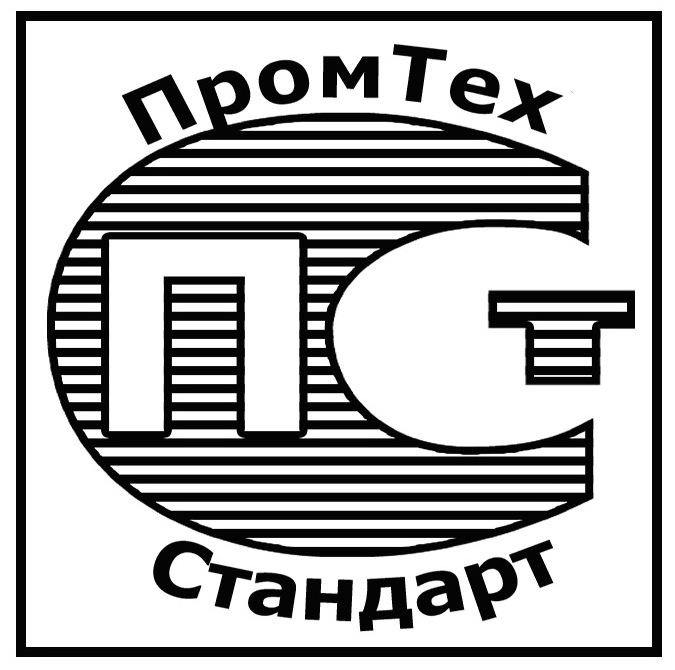 СЕРТИФИКАТ СООТВЕТСТВИЯ Регистрационный номер РОСС RU.З2001.04ИБФ1.ОСП28.38630Срок действия с 31.08.2023 по 30.08.2028